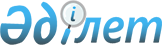 Бородулиха аудандық мәслихатының 2020 жылғы 25 қыркүйектегі № 53-9-VI "Бородулиха ауданында бейбіт жиналыстарды ұйымдастыру және өткізу үшін арнайы орындарды, бейбіт жиналыстарды ұйымдастыру және өткізу үшін арнайы орындарды пайдалану тәртібін, олардың шекті толу нормаларын, сондай-ақ бейбіт жиналыстарды ұйымдастыру және өткізу үшін арнайы орындарды материалдық-техникалық және ұйымдастырушылық қамтамасыз етуге қойылатын талаптар, пикеттеуді өткізуге тыйым салынған іргелес аумақтардың шекараларын айқындау туралы" шешіміне өзгеріс енгізу туралыАбай облысы Бородулиха аудандық мәслихатының 2024 жылғы 29 наурыздағы № 15-9-VIII шешімі. Абай облысының Әділет департаментінде 2024 жылғы 5 сәуірде № 250-18 болып тіркелді
      Бородулиха аудандық мәслихаты ШЕШТІ:
      1. Бородулиха аудандық мәслихатының "Бородулиха ауданында бейбіт жиналыстарды ұйымдастыру және өткізу үшін арнайы орындарды, бейбіт жиналыстарды ұйымдастыру және өткізу үшін арнайы орындарды пайдалану тәртібін, олардың шекті толу нормаларын, сондай-ақ бейбіт жиналыстарды ұйымдастыру және өткізу үшін арнайы орындарды материалдық-техникалық және ұйымдастырушылық қамтамасыз етуге қойылатын талаптар, пикеттеуді өткізуге тыйым салынған іргелес аумақтардың шекараларын айқындау туралы" 2020 жылғы 25 қыркүйектегі № 53-9-VI (Нормативтік құқықтық актілерді мемлекеттік тіркеу тізілімінде № 7619 болып тіркелген) шешіміне мынадай өзгеріс енгізілсін:
      осы шешімнің қосымшасына сәйкес көрсетілген шешімнің 4-қосымшасы жаңа редакцияда жазылсын.
      2. Осы шешім оның алғашқы ресми жарияланған күнінен кейін күнтізбелік он күн өткен соң қолданысқа енгізіледі. Бородулиха ауданында пикеттеуді өткізуге тыйым салынған іргелес аумақтардың шекаралары
      Келесі объектілерінің іргелес аумақтарынан кемінде 800 метр қашықтықта пикеттеуді өткізу шекарасы айқындалсын:
      1) жаппай жерлеу орындары;
      2) теміржол, су, әуе және автомобиль көлігі объектілері;
      3) мемлекеттің қорғаныс қабілетін, қауіпсіздігін және халықтың тыныс-тіршілігін қамтамасыз ететін ұйымдар;
      4) қауіпті өндірістік объектілер және пайдаланылуы арнайы қауіпсіздік техникасы қағидаларын сақтауды талап ететін өзге де объектілер;
      5) магистральдық теміржол желілері, магистральдық құбыржолдар, ұлттық электр желісі, магистральдық байланыс желілері.
					© 2012. Қазақстан Республикасы Әділет министрлігінің «Қазақстан Республикасының Заңнама және құқықтық ақпарат институты» ШЖҚ РМК
				
      Бородулиха аудандық мәслихат төрағасы

С. Урашева
Бородулиха аудандық
мәслихатының
2024 жылғы 29 наурыздағы
№ 15-9-VIII шешіміне
қосымша